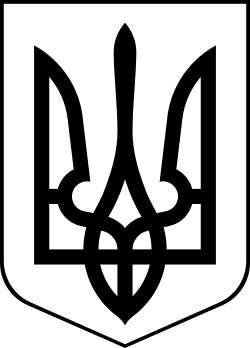 УкраїнаМЕНСЬКА МІСЬКА РАДАЧернігівська область(друга сесія восьмого скликання)23 грудня 2020 року	№ 41Про затвердження Програми соціальної підтримки Почесних громадян Менської міської територіальної громади та Положення про звання «Почесний громадянин Менської міської територіальної громади»на 2021-2023 роки	Розглянувши Програму соціальної підтримки Почесних громадян Менської міської територіальної громади та Положення про звання «Почесний громадянин Менської міської територіальної громади» на 2021-2023 роки, керуючись ст.26 Закону України «Про місцеве самоврядування в Україні», Менська міська рада,ВИРІШИЛА:1.Затвердити Програму соціальної підтримки Почесних громадян Менської міської територіальної громади на 2021-2023 роки та Положення про звання «Почесний громадянин Менської міської територіальної громади» згідно додатків №1 та №2 до даного рішення (додається).2. Фінансовому управлінню міської ради передбачити кошти в проекті бюджету на 2021 -2023 роки на реалізацію програми.3. Контроль за виконанням рішення покласти на заступника Менської міської ради відповідно до розподілу обов`язків. Міський голова	Г.А. ПримаковДодаток №1 до рішення 2 сесії Менської міської ради 8 скликання від 23.12.2020 №41 «Про затвердження Програми соціальної підтримки Почесних громадян Менської міської територіальної громади та Положення про звання «Почесний громадянин Менської міської територіальної громади» на 2021-2023 роки»  Програма соціальної підтримки Почесних громадян Менської міської територіальної громади на 2021-2023 рокиСклад проблеми та необхідність її обґрунтування.Необхідність вшанування громадян за:вагомий внесок у соціально-культурний розвиток громади, особливі заслуги перед громадою у галузі промисловості, науки, культури, освіти, охорони здоров’я, спорту, будівництва, комунального господарства та благоустрою тощо;великі досягнення в професійній діяльності, що сприяли подальшому розвитку громади, зростанню соціально-економічного і науково-технічного потенціалу громади;вагомий внесок у розвиток місцевого самоврядування;суттєвий внесок у захист інтересів громади та мешканців громади;активну патріотичну роботу по вихованню молоді, миротворчу, благодійну, милосердну, громадську діяльність на благо громади та мешканців громади.Підстава для розроблення:Закон України «Про місцеве самоврядування в Україні».Мета: Вшанування Почесних громадян Менської міської територіальна громада, враховуючи їх особисті вагомі внески у розвиток громади.Строки та етапи виконання: Програма виконується протягом  2021-2023 років.Загальний обсяг фінансування та перелік заходів програми.Загальний обсяг фінансування складає 62 100,00грн.Ресурсне забезпечення програми:Кошти, які передбачено у бюджеті громади на фінансування програми соціальної підтримки Почесних громадян громади.Організація управління та контролю за ходом виконання програми:Відповідальний виконавець та головний розпорядник — Менська міська територіальна громада. Очікувані кінцеві результати виконання програми:вшанування Почесних громадян громади, враховуючи їх особисті вагомів внески у розвиток громади;поліпшення умов життя Почесних громадян громади.Контроль за виконанням програми:Контроль за виконанням програми покладається на постійну комісію з питань планування, фінансів, бюджету та соціально-економічного розвитку.Додаток №2 до рішення 2 сесії Менської міської ради 8 скликання від 23.12.2020 №41 «Про затвердження Програми соціальної підтримки Почесних громадян Менської міської територіальної громади та Положення про звання «Почесний громадянин Менської міської територіальної громади» на 2021-2023 роки»  П О Л О Ж Е Н Н Япро звання «Почесний громадянин Менської міської територіальної громади»Загальні положенняСтаття 1.1. Звання „Почесний громадянин Менської міської територіальної громади” (надалі - Звання) присвоюється за значний внесок у соціальний, економічний та культурний розвиток громади; за вагомі досягнення в галузях науки, освіти, культури, спорту, охорони здоров’я, охорони громадського порядку, будівництва та житлово-комунального господарства, підприємництва; за активну громадську та благодійницьку діяльність; інші заслуги перед Менською міською територіальною громадою.Стаття 1.2. Звання може бути присвоєно як громадянам України, так і видатним іноземним громадянам, які одержали визнання жителів громади.Стаття 1.3. Особам, відзначеним Званням, вручається посвідчення, стрічка і пам’ятний знак.Порядок представлення до присвоєння звання  „Почесний громадянин Менської міської територіальної громади”Стаття 2.1. Присвоєння Звання проводиться двічі на рік до державних свят, а саме: до Дня міста та до Дня Незалежності України.Стаття 2.2. Право висування кандидатур на присвоєння Звання належить:міському голові;постійним комісіям Менською міської ради;групою депутатів Менської міської ради в кількості 1/3 від загальної чисельності;виконавчим комітетом Менської міської ради;трудовим колективам підприємств, установ та організацій міста (незалежно від форм їх власності);громадським організаціям, профспілкам, релігійним конфесіям, політичним партіям.Стаття 2.3. Самовисування на Звання не розглядаються.Стаття 2.4. Встановлюється квота з присвоєння Звання – не більше чотирьох на рік (два – до Дня міста, два - до Дня Незалежності України).Стаття 2.5. Подання надсилаються на ім’я міського голови не пізніше ніж до 15 квітня для нагородження до дня Незалежності України та до дня міста поточного року. Подання, що надійшли після вказаних дат, у поточному році не розглядаються.Стаття 2.6. До подання надається наступний пакет документів:характеристика, в якій відзначаються відомості про трудову діяльність, виробничі, наукові, інші досягнення та отримані нагороди;обґрунтування особливого вкладу кандидата у розвиток громади або визнання його визначних заслуг;копії паспорта, ідентифікаційного коду;фото 3х4 см (2 шт.), 9х12 см (2 шт.), 20х30 см (2 шт.);копії документів про державні нагороди (за наявності).вичерпні біографічні дані про кандидата.Можуть також додаватися відгуки – клопотання юридичних, фізичних осіб, громадських, партійних організацій, трудових колективів, зібрань громадян, які підтримують висування певної кандидатури (кількість відгуків не обмежується).Стаття 2.7. Попередній розгляд подань відбувається на засіданні постійної комісії міської ради з питань етики, законності та правопорядку  до 1 травня поточного року. Вищевказана комісія готує проекти рішень сесії з питання присвоєння Звання і виносить їх на розгляд міської ради.Стаття 2.8. Рішення про присвоєння Звання приймається на пленарному засіданні міської ради більшістю від загального складу міської ради.Порядок нагородження осіб, яким присвоєно звання „Почесний громадянин Менської міської територіальної  громади”.Стаття 3.1. Вручення посвідчення, стрічки та пам’ятного знаку „Почесний громадянин Менської міської територіальної громади” проводиться від іменіміської ради в умовах урочистості й широкої гласності під час святкування Дня Незалежності України  та Дня міста.Стаття 3.2. Відзнаку вручає Менський міський голова або за його дорученням секретар ради чи заступник.Стаття 3.3. У разі неможливості нагородженого бути присутнім на урочистій церемонії особисто, посвідчення, стрічка та нагрудний знак вручаються його представникові або близьким родичам.Стаття 3.4. Рішення міської ради про присвоєння Звання доводиться до відома громадян через засоби масової інформації та оприлюднюється на офіційному сайтіміської ради.Стаття 3.5. Рішення міської ради про присвоєння звання “Почесний громадянин Менської міської територіальної громади” надсилається за місцем роботи або служби нагородженого.Пільги Почесного громадянина Менської міської територіальної громадиСтаття 4.1. Почесним громадянам громадина даються наступні пільги:позачерговий прийом з особистих питань керівництвом і посадовими особами міської ради, керівниками підприємств, установ та організацій, що перебувають у комунальній власності;безкоштовне відвідування культурно-видовищних і спортивно-масових заходів, які організовує Менська міська рада; Стаття 4.2. Видатки підприємств, установ та організацій, пов’язані з реалізацією даного Положення, відшкодовуються за рахунок коштів бюджету громади. Опис атрибутів „Почесного громадянина Менської міської територіальної громади”Стаття 5.1. Опис посвідчення „Почесний громадянин Менської міської територіальної громади”Бланк посвідчення представляє собою двосторінкову книжку, наклеєну на щільну основу, що складається навпіл і обтягнута шкірою. На обкладинці розташоване зображення герба міста Мена і нижче напис: „Посвідчення Почесного громадянина Менської міської територіальної громади”. Зображення герба міста Мена і текст виконуються тисненням з позолотою.Внутрішня частина посвідчення складається з лівої та правої сторінок.ЛівийбікПравий бікВитяг з Положення про присвоєння Звання з переліком пільг, що надаються.Розмір складеного бланку посвідчення 100х70 ммСтаття 5.2. Опис стрічкиСтрічка виготовляється з шовкової тканини малинового кольору 140х2000 мм, на якій літерами золотистого відтінку написано „Почесний громадянин Менської міської територіальної  громади”.Стаття 5.3. Опис пам’ятного знаку „Почесний громадянин Менської міської територіальної громади”.Пам’ятний знак „Почесний громадянин Менської міської територіальної громади” виготовляється у вигляді медалі з металу золотистого кольору.Верхня частина медалі – чеканна колодка з міді з позолотою із зображенням Державного Прапору України під оптичною лінзою, обрамлена тисненим декором.Нижня частина – медаль з міді під оптичною лінзою у вигляді підвіски діаметром 32 мм, покрита позолотою з повно кольоровим зображенням герба міста Мена. По колу викарбовано літерами текст „Почесний громадянин Менської міської територіальної громади”. Медаль обрамлена тисненим декором.Пам’ятний знак „Почесний громадянин Менської міської територіальної громади” має спеціальне кріплення і носиться на грудях з правого боку верхньої частини одягу.Позбавлення звання «Почесний громадянин Менської міської територіальної громади» Стаття 6.1. У випадку вступу в силу обвинувального вироку суду Почесний громадянин Менської міської територіальної громади може бути позбавлений свого звання за рішенням Менської міської ради.Стаття 6.2. У разі позбавлення особи Звання:- посвідчення про присвоєння Звання та інші нагородні атрибути підлягають поверненню до міської ради;- громадянин позбавляється встановлених прав і пільг дійсного Положення.7.	Заключні положенняСтаття 7.1. Робота з акумуляції клопотань, їх узагальнення, подання на розгляд постійної комісії міської ради з питань етики, законності та правопорядку покладається на спеціалістів міської ради, а саме спеціалістів – з організаційних, кадрових питань, а також питань освіти, питань культури,  охорони здоров’я та соціального захисту населення та інших спеціалістів.Стаття 7.2. Збереження та виготовлення посвідчень, нагрудних знаків та стрічок контролює спеціаліст із організаційних, кадрових питань Менської міської ради.Стаття 7.3. У випадку втрати (псування) стрічки та нагрудного знаку їх дублікат не видається, у випадку втрати посвідчення необхідно звернутись до виконавчого комітету міської ради щодо видачі дублікату.Стаття 7.4. В разі смерті особи, відзначеної званням, його посвідчення, стрічка і пам’ятний знак залишаються у спадкоємців без права носіння, а в разі їх відсутності або за їх бажанням приймаються на збереження до виконавчого комітету міської ради.Стаття 7.5. Дане Положення вступає в силу з моменту його прийняття міською радою.Найменування заходуНайменування заходуРозрахунок на 1 особу/грнСтроки виконанняСтроки виконанняСтроки виконанняНайменування заходуНайменування заходуРозрахунок на 1 особу/грн2021 р.2022 р.2023 р.Виплата одноразової матеріальної допомогиВиплата одноразової матеріальної допомоги10 00020 00020 00020 000Витрати на послуги виготовлення пам’ятного знакуВитрати на послуги виготовлення пам’ятного знаку250500500500Витрати на послуги виготовлення стрічкиВитрати на послуги виготовлення стрічки100200200200Витрати на послуги виготовлення посвідчення Витрати на послуги виготовлення посвідчення 100200200200Загальний обсяг фінансування:Загальний обсяг фінансування:20 90020 90020 900Всього:62 100 грн.62 100 грн.62 100 грн.62 100 грн.62 100 грн.Місце для фотографіїМенська міська рада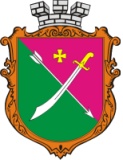 Чернігівської областіПосвідчення №____ПОЧЕСНОГО ГРОМАДЯНИНА МЕНСЬКОЇ МІСЬКОЇ ТЕРИТОРІАЛЬНОЇ ГРОМАДИПрізвище, ім’я, по батьковіРішення сесії від ___________ Міський голова  ___________________________(підпис)  (ініціали, прізвище)